The BATF Silver Competition 2022
The Platinum Jubilee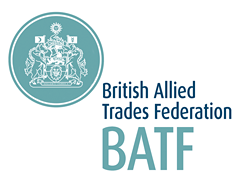 BACKGROUNDThe British Allied Trades Federation (BATF) represents the interests of some 2,500 member companies. These are predominantly small businesses, engaged in the design, manufacture and supply of jewellery, silverware and giftware, alongside items from the surface engineering and finishing sectors.The Federation owns an unrivalled collection of silverware built up since 1954. The collection was started in order to celebrate and continue the traditions of craftsmanship for which this industry is famous, when technological advances threatened the continuation of skills passed down from generation to generation.THE COMMISSIONThe Federation is to commission a piece of silverware, to add to its collection, to commemorate Her Majesty The Queen's Platinum Jubilee in June 2022. The piece of silverware is to be based on the theme ‘Plant a tree for the Jubilee’CRITERIA FOR ENTRYUK based Designers and Silversmiths. You do NOT have be a member of a Trade Association to take part.
Entries must be designed and made in the UK.
Designs should be made of Sterling Silver or Fine Silver. BATF will hallmark the item at Birmingham Assay Office, which will include the Platinum hallmark and BATF Sponsor Mark.
Winners must be prepared to make or have the item made and delivered to the BATF by Thursday 5th May 2022JUDGING 

The competition will be judged by an expert panel to include members of the Federation Board, practising Silversmiths and Gordon Hamme, organiser of British Silver Week, and the winner will be announced Tuesday 8th March 2022. 
THE PRIZES 

The winner will receive:The winning design will become part of the prestigious Federation Silver Collection
The winning design will be shown at the National Association of Jewellers summit 10th-12th June 2022.1 year’s free membership of relevant BATF Trade AssociationCoverage in the appropriate UK media£7,500 towards design, production and labour costs, £4,000 to be given upfront. Cooksons will be contributing 3kg of fine silver which will be deposited into a metal account to be drawn down by the designer after the fabricated costs for 925 or Britannia silver have been paid for out of the award money.Cooksongold will be contributing 3kg of fine silver which will be deposited into a metal account to be drawn down by the designer after the fabricated costs for 925 or Britannia silver have been paid for out of the award money.TO ENTER

All designs are to be submitted on A4 either hand drawn, painted or CAD drawings together with a completed entry form and must be received at the BATF’s offices by:

Monday 1st March, 4:00pm



RULES AND CONDITIONS OF ENTRYThe judges' decision is finalThe organisers reserve the right to decline an entry without stating a reasonThe organisers cannot take responsibility for the late arrival of articles, articles lost in transit or broken on arrivalThe original drawings of the winning design must be given to the Federation for display.If you want your entry returned please enclose a stamped addressed envelope. All designs need to be Hallmarked with the Platinum Jubilee markThe prize is not negotiable and no cash equivalent will be offered.